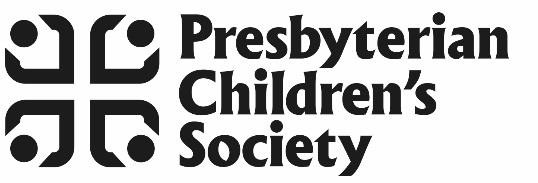 EXCEPTIONAL GRANT APPLICATION FORM	[ FOR OFFICE USE ONLY ][ Received: 	]About the Applicant	[ Grant: 	]Surname: 		Title: Mr / Mrs / Miss / MsChristian Name(s): 	Congregation:  	Cheque Payee Name:  	Number of children/young people under 23 in full/part time education or pre-school:  	Is the family currently receiving a Regular Grant from the Society?	Yes / NoIf the family is not receiving a Regular Grant, would you like an applicationform for a Regular Grant sent to you for completion?	Yes / NoRecommendation by Minister / ConvenerPlease outline in the box below the purpose of the grant and the circumstances of the family on whose behalf the application is being made (continue overleaf if required).I fully support this application.  I am the Minister/Convener of the congregation and certify the children/young people are under the pastoral care of the Presbyterian Church.NAME OF MINISTER (PRINT NAME)	Signature of Minister	DateThe Presbyterian Children’s Society is subject to the General Data Protection Regulation.  This means we treat personal information confidentially regarding any matter pertaining to grant administration and use it for this sole purpose.Please specify the amount between £1 and £600 you wish to be considered.